Муниципальное дошкольное образовательное учреждение «Детский сад общеразвивающего вида с приоритетным осуществлением познавательно- речевого развития воспитанников №202 «Золушка» города Буденновска Буденновского района»Конспект занятия кружковой работыТема: Два петушка ссорятся (рисование ладошкой)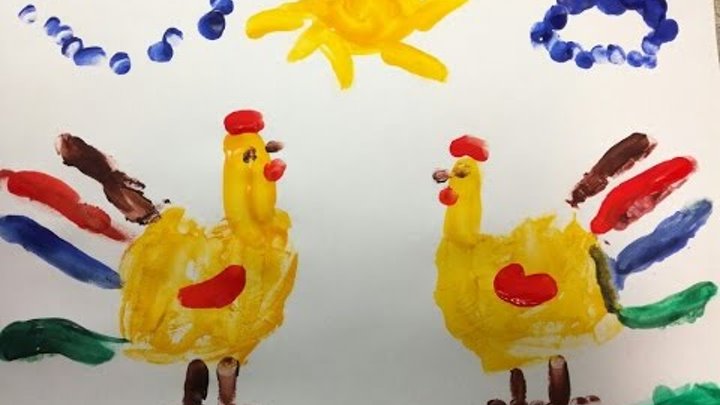 Выполнила:Голенко Н.А.г.Буденновск,2022г.
план-конспект занятия по рисованиюПрограммное содержание1. Создать положительный эмоциональный настрой в группе; учить детей рисовать Петушка новым приемом – печатание ладошкой, развивать тактильную чувствительность; совершенствовать технику владения кистью: свободно и уверенно вести кисть по ворсу, повторяя общие очертания силуэта.2. Закреплять знания о строении (голова, туловище, хвост, клюв, крылья, лапки); развивать образное восприятие. Петушок – золотой гребешок, туловище, голова, хвост, крылья, клюв, лапки, овал, круг, треугольный, задиристый, храбрый. Наблюдение за птицами, рассматривание иллюстраций, картинок с изображением птиц, уход за птицами в уголке природы, чтение стихотворений, лепка птиц. Тонированная бумага (светло-жёлтого, светло-зелёного, голубого цветов, кисти, гуашь в баночках, вода, салфетка бумажная и матерчатая (влажная, фланелеграф, иллюстрации с изображением Петушков, магнитофон, аудиокассета «Звуки природы», ткань голубого цвета.Активизация словаряРЕКЛАМА1. Создать положительный эмоциональный настрой в группе; учить детей рисовать Петушка новым приемом – печатание ладошкой, развивать тактильную чувствительность; совершенствовать технику владения кистью: свободно и уверенно вести кисть по ворсу, повторяя общие очертания силуэта.2. Закреплять знания о строении (голова, туловище, хвост, клюв, крылья, лапки); развивать образное восприятие. Петушок – золотой гребешок, туловище, голова, хвост, крылья, клюв, лапки, овал, круг, треугольный, задиристый, храбрый. Наблюдение за птицами, рассматривание иллюстраций, картинок с изображением птиц, уход за птицами в уголке природы, чтение стихотворений, лепка птиц. Тонированная бумага (светло-жёлтого, светло-зелёного, голубого цветов, кисти, гуашь в баночках, вода, салфетка бумажная и матерчатая (влажная, фланелеграф, иллюстрации с изображением Петушков, магнитофон, аудиокассета «Звуки природы», ткань голубого цвета.Петушок – золотой гребешок, туловище, голова, хвост, крылья, клюв, лапки, овал, круг, треугольный, задиристый, храбрый.Наблюдение за птицами, рассматривание иллюстраций, картинок с изображением птиц, уход за птицами в уголке природы, чтение стихотворений, лепка птиц.1. Психологическое вхождение. Включается музыка, дети находятся под тканью.ВОСПИТАТЕЛЬ: Ой, ребята, кто-то к нам в гости спешит, посмотрю.Хвост с узорами.Сапоги со шпорами,ПЕТУШОК: Кукареку! Ко-ко-ко! Это очень хорошо! Наконец-то я вас нашёл!ВОСПИТАТЕЛЬ: Давайте с ним поздороваемся и улыбнёмся друг другу.Звучит музыка, песенка Петушка:Петушок, я Петушок,ВОСПИТАТЕЛЬ: Как Петушок поёт? Посмотрите какой он важный, храбрый, красивый.Рассматривание Петушка: На голове красный гребешок, под клювом красная бородка, хвост большой, пышный.ВОСПИТАТЕЛЬ: Что это ты рассыпал, Петушок?РАБОТА НА ФЛАНЕЛЕГРАФЕ. Уточнение формы туловища.-Дети, какой формы туловище у Петушка? (овальной)-Голова, какой формы? (круглая)-Хвост? (дуги, полукруг) пышный, роскошный, разноцветный-Какой формы клюв? (треугольный).-Лапки — прямые линии.ВОСПИТАТЕЛЬ: Петушок к нам в гости за помощью пришёл, скучно ему одному, нет друзей. Услышал он, что дети смогут ему помочь. Нарисуем ему друзей – Петушков? Будем рисовать при помощи ладошки.Показ выполнения работы:1. Сначала раскрасим каждый пальчик кистью. Возьмём краску (белую, жёлтую, красную, синюю, зелёную, затем саму ладошку. Рисуем густой гуашью и быстрее, чтобы краска не высохла.2. Растопырим все пальчики и прикладываем к центру листа ладонь. Прижимаем, убираем. Получился ОТПЕЧАТОК ЛАДОШКИ!3. Влажной салфеткой вытираем, а теперь кистью дорисуем недостающие части туловища. Можно рисовать пальчиком – бородку, гребешок, а вот хвост роскошный кистью!Самостоятельная работа детей.Какие красивые, храбрые, задиристые Петушки-друзья получились, молодцы! Дорисуйте солнышко и травку, зёрнышки концом кисти или пальчиком.-Нравится Вам ПЕТУШОК?-Что особенно нравится?РЕБЯТА! ПЕТУШОК ГОВОРИТ ВАМ «СПАСИБО»